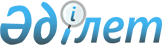 О признании утратившими силу некоторых решений маслихата Тайыншинского района Северо-Казахстанской областиРешение маслихата Тайыншинского района Северо-Казахстанской области от 28 октября 2016 года N 31. Зарегистрировано Департаментом юстиции Северо-Казахстанской области 10 ноября 2016 года N 3927      В соответствии со статьи 27 Закона Республики Казахстан от 6 апреля 2016 года "О правовых актах" маслихат Тайыншинского района Северо-Казахстанской области РЕШИЛ:

      Признать утратившим силу:

      1) решение маслихата Тайыншинского района Северо-Казахстанской области "Об утверждении регламента Тайыншинского района Северо-Казахстанской области" от 25 декабря 2013 года № 154 (зарегистрировано в Реестре государственной регистрации нормативных правовых актов под № 2543 от 4 февраля 2014 года, опубликовано 21 февраля 2014 года в районной газете "Тайынша таңы", 21 февраля 2014 года в районной газете "Тайыншинские вести");

      2) решение маслихата Тайыншинского района Северо-Казахстанской области "О внесении изменения в решение маслихата Тайыншинского района Северо-Казахстанской области от 25 декабря 2013 года № 154 "Об утверждении регламента Тайыншинского района Северо-Казахстанской области" от 25 ноября 2015 года № 344 (зарегистрировано в Реестре государственной регистрации нормативных правовых актов под № 3514 от 24 декабря 2015 года, опубликовано 15 февраля 2016 года в районной газете "Тайынша таңы", 15 февраля 2016 года в районной газете "Тайыншинские вести").

      2. Настоящее решение вводится в действие со дня первого официального опубликования.


					© 2012. РГП на ПХВ «Институт законодательства и правовой информации Республики Казахстан» Министерства юстиции Республики Казахстан
				
      Председатель VIII сессии
маслихата Тайыншинского района
Северо-Казахстанской области

М. Кахабаев

       Секретарь маслихата
Тайыншинского района
Северо-Казахстанской области

К. Шарипов
